Publicado en Madrid el 14/09/2018 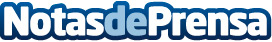 Aumentan los tratamientos de crioterapia en el sector de estética, según CryosenseCryosense afirma que en el sector de la estética está creciendo el recurso a la crioterapia de cuerpo entero, un tratamiento de exposición del cuerpo a temperaturas muy bajas, que oscila entre -110ºC y -180ºC, en un periodo de tiempo muy corto, generalmente de 2 a 4 minutosDatos de contacto:Nicolás91 159 27 16Nota de prensa publicada en: https://www.notasdeprensa.es/aumentan-los-tratamientos-de-crioterapia-en-el Categorias: Madrid Medicina alternativa Belleza http://www.notasdeprensa.es